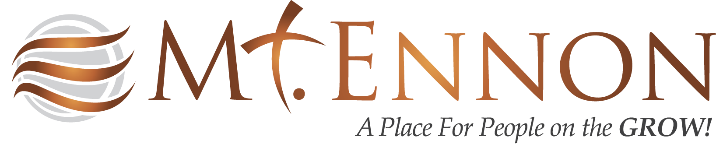 Dear Applicant:The application for the Mt. Ennon Baptist Church Scholarship and Tuition Assistance is now available. It is our desire to assist our students in pursuing and meeting their academic goals.  To that end, each year, we award scholarships and provide tuition assistance to students who meet the criteria. This includes, but not limited to, demonstrated academic achievements, engagement and participation in ministries at Mt. Ennon Baptist Church, participation in community service activities as well as extracurricular activities.  While grades are important and considered, the applicant’s GPA will not be the sole determining factor for awarding scholarships.Please review the criteria carefully before you complete and submit the signed application with all of the required attachments (See the attached Checklist). For college students who are reapplying for scholarship or tuition assistance, you must be registered with the College Ministry no later than May 31, 2017 and provide a ministry verification form to verify your registration.  You can do so by sending an email to collegeministy@mtennon.org.  You should also submit a ministry verification form from any other ministry that you may be involved in.  Failure to submit the required attachments will result in your application being disqualified.All applications must be postmarked, no later than Saturday, June 10, 2017 or received by the Scholarship Ministry no later than Sunday, June 11, 2017 by 1:30pm. Applications received or postmarked after June 11, 2017 will not be accepted. Should you have any questions regarding the application, please contact the Scholarship Ministry at scholarship@mtennon.org or the ministry Servant Leader, Sis Adonica Renee Pickett, at 301- 856-2170.Wishing you the best very in your academic endeavors. Sincerely,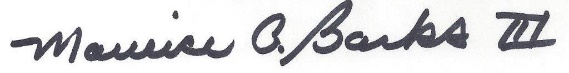 Rev. Maurice BanksAssociate Pastor to YouthMt. Ennon Baptist Church